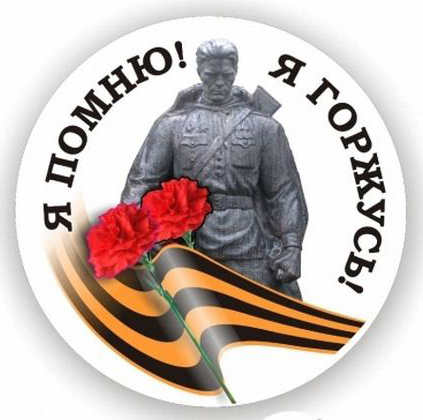 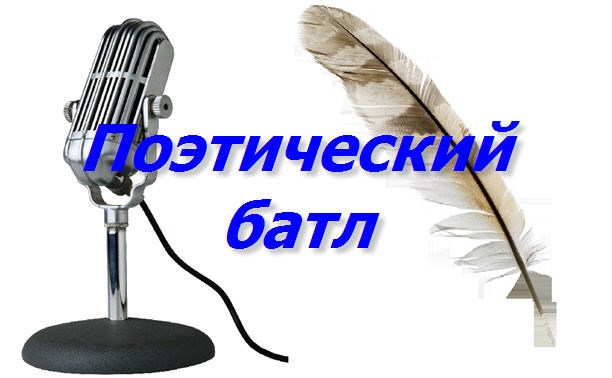 Я ПОМНЮ! Я ГОРЖУСЬ!                       Под таким названием в  МБОУ «СОШ №2» в канун празднования 72-й годовщины Победы состоялся поэтическо-патриотический БАТЛ, ПОСВЯЩЕННЫЙ ПОЭЗИИ ВЕЛИКОЙ ОТЕЧЕСТВЕННОЙ ВОЙНЫ. Организатором проведения конкурса выступила МКУК «Центральная библиотека городского поселения г. Поворино».Цели мероприятия:формирование патриотического сознания молодого поколения на основе литературных произведений;сохранение и развитие чувства гордости за свою страну;содействие росту творческих способностей и гармоничному становлению личности подрастающего поколения.            Говорят, когда грохочут пушки, музы молчат. Но от первого до последнего дня войны не умолкал голос поэтов. И пушечная канонада не могла заглушить его.   Известный английский журналист Александр Верт, который всю войну провел в Советском Союзе, в книге «Россия в войне 1941-1945» писал: «Россия, пожалуй, единственная страна, где стихи читают миллионы людей, и таких поэтов, как Симонов и Сурков, читал во время войны буквально каждый».        По положению о конкурсе, ребятам было дано задание, выучить наизусть любое стихотворение  о Великой отечественной войне, и интересно,  а может быть оригинально, донести его до слушателей и жюри. И участникам БАТЛА это удалось!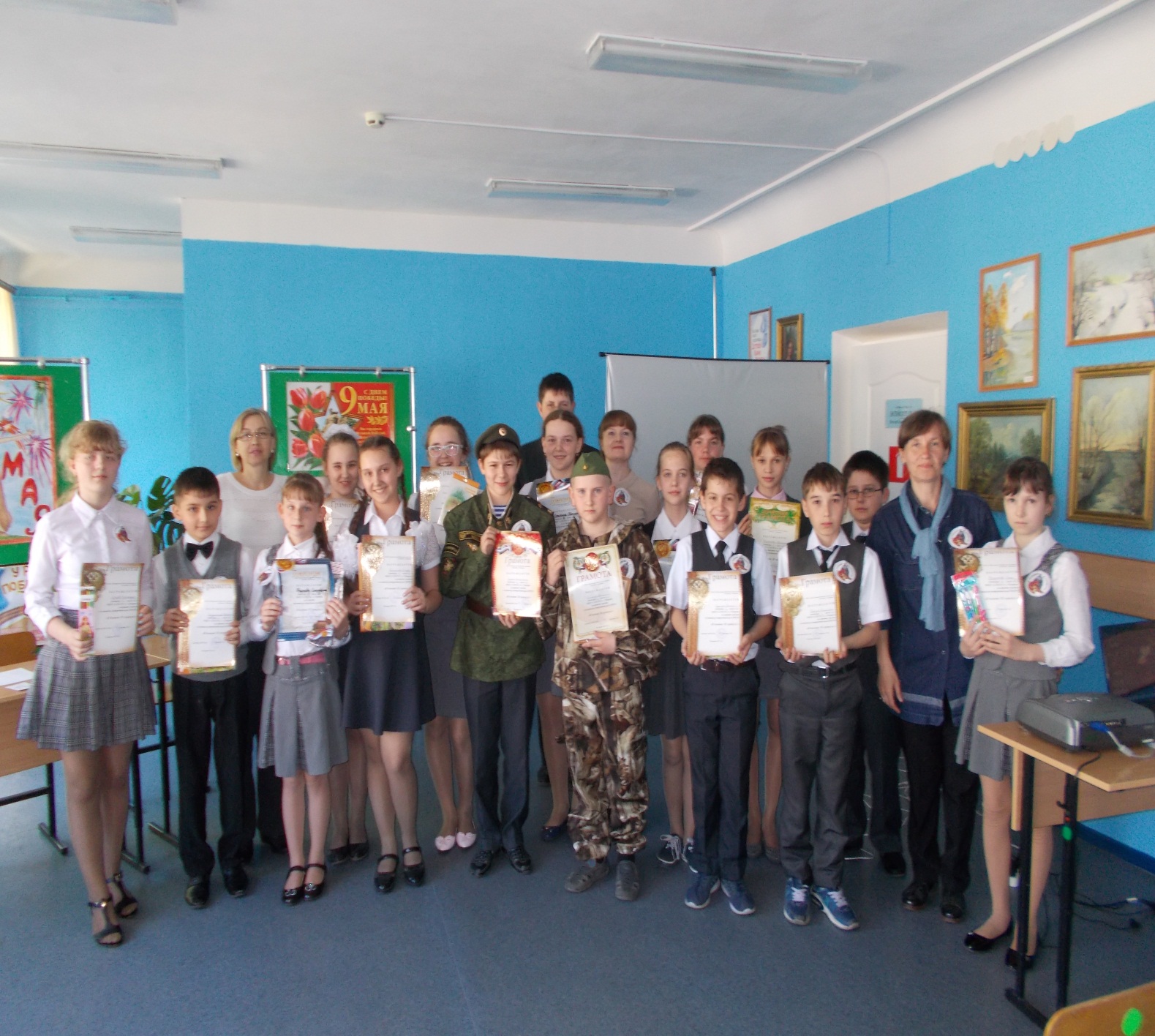 Звучали стихи Константина Симонова, Александра Твардовского, Юлии Друниной, Ольги Бергольц, Владимира Высоцкого, Евгения Евтушенко и других замечательных поэтов.Ребята с воодушевлением и чувством гордости за свою страну читали стихи любимых поэтов. В состав жюри вошли:-Ирина Владимировна Нестеренко учитель русского языка и литературы;-Марина Николаевна Ненахова учитель истории;-Елизавета Ненахова ученица 10 класса, победитель районного конкурса «Живая классика – 2017»;-Назарова Татьяна Николаевна методист МКУК ЦБ г. Поворино.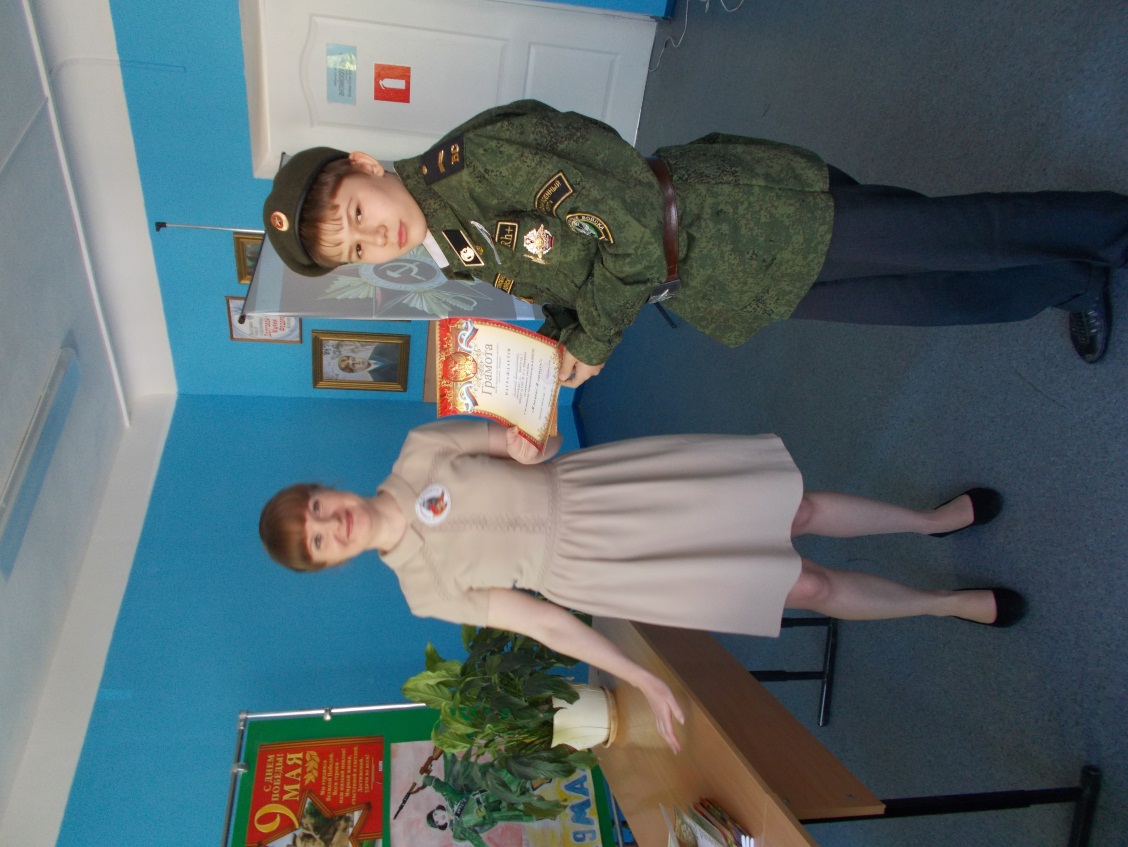 Константин Ерофеев ученик 6 «Б» класса получает грамоту.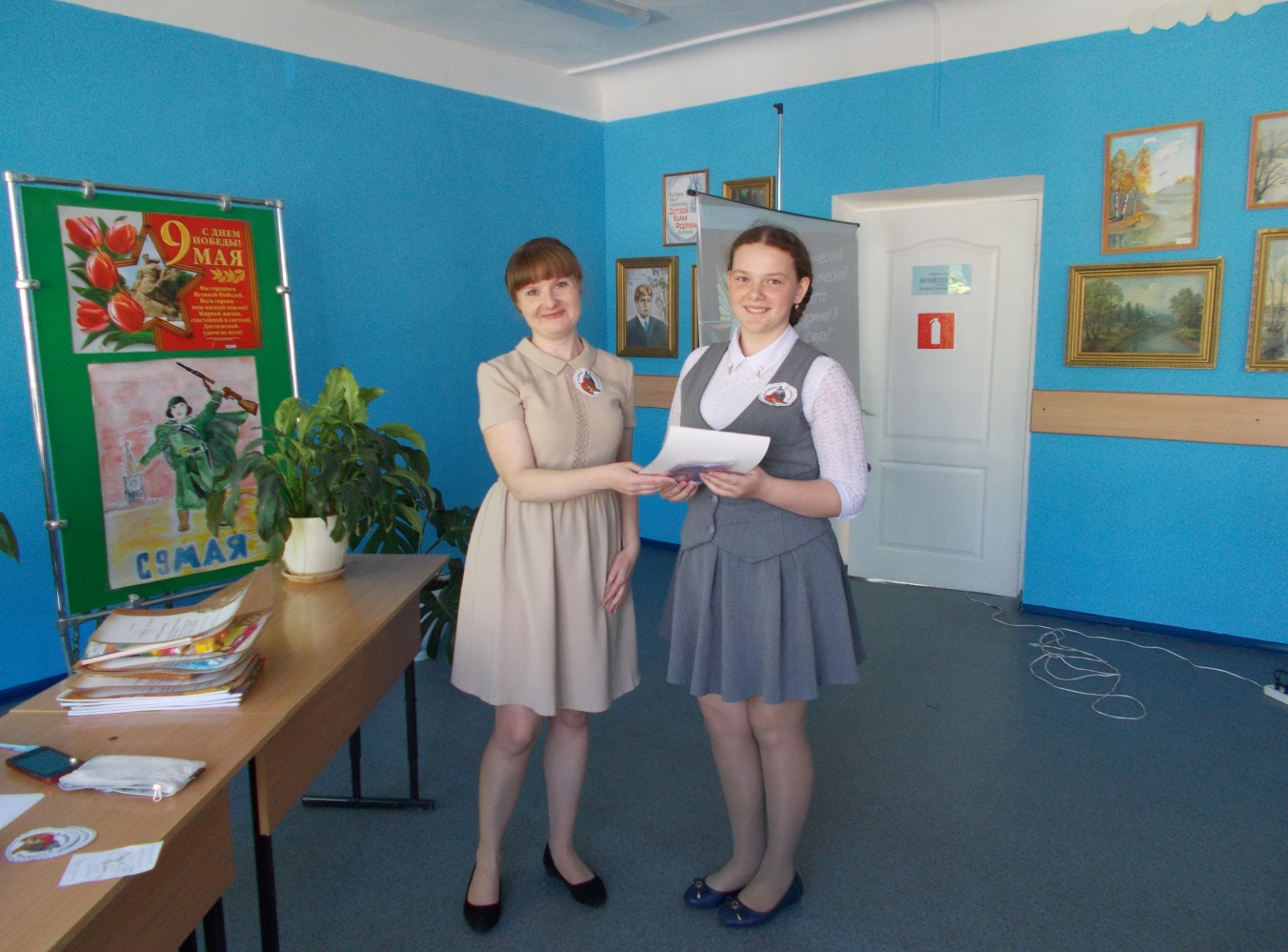 Светлану Ложкину ученицу 6 «А» класса поздравляет М.Н. Ненахова.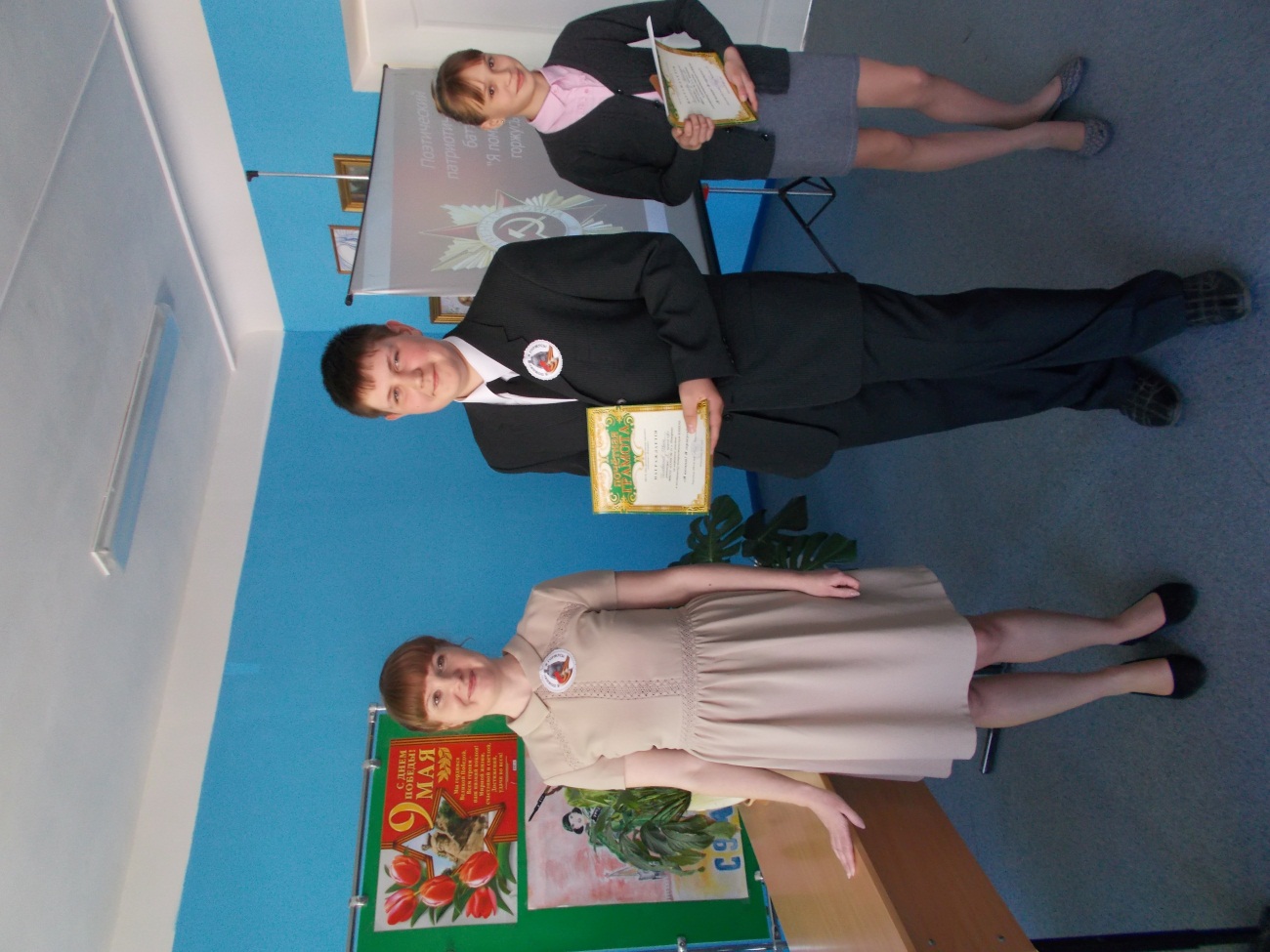 Кристина Зиминкова ученица 7 класса и Иван Голованов ученик 8 класса прочли стихи собственного сочинения, за что были награждены почётными грамотами.         Пришло мирное время, но шрамы войны остались в каждом городе, в каждом селе. Созданы мемориальные комплексы, места боёв отмечены обелисками, памятники с красными звездами хранят имена погибших героев. Они пали, их нет, но они живут в нас. И их мысли и чувства должны обрести голос.         Человеческая память! Время не властно над ней! И сколько бы лет и десятилетий ни прошло, люди Земли снова и снова будут возвращаться к нашей Победе, ознаменовавшей торжество жизни над смертью, разума над безумием, гуманности над варварством.С праздником ВЕЛИКОЙ ПОБЕДЫ !!! 